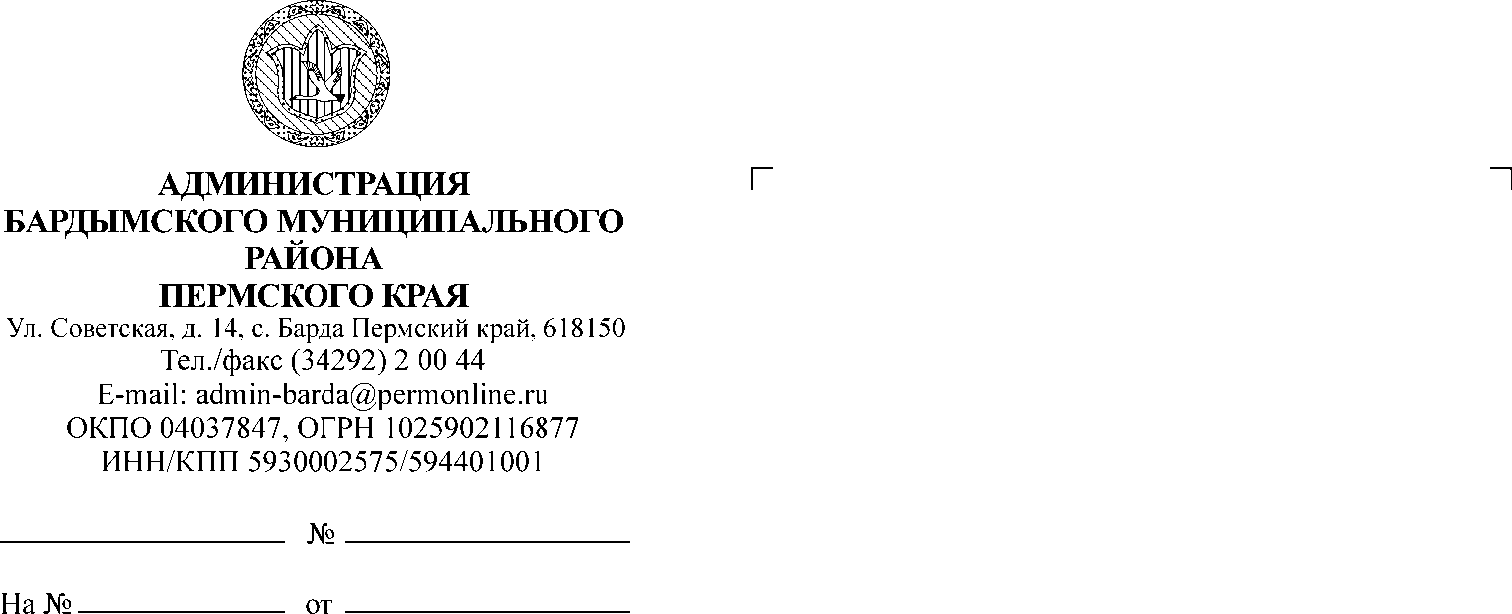 ДУМА БАРДЫМСКОГО МУНИЦИПАЛЬНОГО ОКРУГАПЕРМСКОГО КРАЯШЕСТНАДЦАТОЕ (ВНЕОЧЕРЕДНОЕ) ЗАСЕДАНИЕРЕШЕНИЕОб утверждения  Порядкаустановления, выплаты, перерасчетапенсии за выслугу лет лицам, замещавшимдолжности муниципальной службы в органах местного самоуправления Бардымского муниципального района,в сельских поселениях Бардымского муниципального района,в  Бардымском  муниципальном округеВ соответствии с Законом Пермского края от  09.12.2009 № 545 - ПК «О пенсии за выслугу лет лицам, замещавшим должности государственной гражданской и муниципальной службы Пермской области, Коми-Пермяцкого автономного округа, Пермского края»,  Дума Бардымского муниципального округаРЕШАЕТ:1. Утвердить прилагаемый Порядок установления, выплаты, перерасчета  пенсии за выслугу лет лицам, замещавшим должности муниципальной службы в органах местного самоуправления Бардымского муниципального района, в сельских поселениях Бардымского муниципального района, в   Бардымском муниципальном округе.2. Признать утратившими силу:  	решение  Земского Собрания Бардымского муниципального района от 28.02.2017  № 266 «Об утверждения  Порядка установления, выплаты, перерасчета пенсии за выслугу лет лицам, замещавшим должности муниципальной службы  в органах местного самоуправления  Бардымского муниципального района»; 	решение  Земского Собрания Бардымского муниципального района от   23.07.2020 № 757 «О внесении изменений в Порядок установления, выплаты, перерасчета пенсии за выслугу лет лицам, замещавшим должности муниципальной службы в органах местного самоуправления Бардымского муниципального района»;	решение Совета депутатов Бардымского сельского поселения Бардымского муниципального района Пермского края от 20.07.2011 № 330 «Об утверждении Положения о пенсии за выслугу лет лицам, замещавшим должности муниципальной службы в Бардымском сельском поселении»;	решение Совета депутатов Печменского сельского поселения Бардымского муниципального района Пермского края от 12.08.2011 № 134 «Об утверждении Положения о порядке  установления  и выплаты пенсии за выслугу лет лицам, замещавшим муниципальные должности   в органах местного самоуправления Печменского сельского поселения»;	решение Совета депутатов Сарашевского сельского поселения Бардымского муниципального района Пермского края от 06.03.2017 № 288 «Об утверждении Порядка установления и выплаты пенсии за выслугу лет лицам, замещавшим  муниципальные должности в органах местного самоуправления Сарашевского сельском поселения». 	3. Опубликовать настоящее решение в газете «Тан» («Рассвет») и разместить на официальном сайте Бардымского муниципального округа Пермского края барда.рф.   4. Настоящее решение вступает в силу со дня опубликования и распространяется на правоотношения, возникшие с 01.01.2021.  5. Контроль исполнения настоящего решения возложить на председателя постоянной комиссии по социальной политике Габдулхакову З.С.Председатель Думы Бардымского муниципального округа			                            И.Р. ВахитовГлава муниципального округа –глава администрации Бардымскогомуниципального округа				                                    Х.Г. Алапанов29.07.2021УТВЕРЖДЕНрешением Думы Бардымского муниципального округаот 28.07.2021  № 293ПОРЯДОКУСТАНОВЛЕНИЯ, ВЫПЛАТЫ, ПЕРЕРАСЧЕТА ПЕНСИИ ЗА ВЫСЛУГУЛЕТ ЛИЦАМ, ЗАМЕЩАВШИМ ДОЛЖНОСТИ МУНИЦИПАЛЬНОЙ СЛУЖБЫ В ОРГАНАХ МЕСТНОГО САМОУПРАВЛЕНИЯ БАРДЫМСКОГО МУНИЦИПАЛЬНОГО РАЙОНА,  В СЕЛЬСКИХ ПОСЕЛЕНИЯХ БАРДЫМСКОГО РАЙОНА, В  БАРДЫМСКОММУНИЦИПАЛЬНОМ ОКРУГЕ1. Общие положения1.1. Порядок установления, выплаты, перерасчета пенсии за выслугу лет лицам, замещавшим должности муниципальной службы в органах местного самоуправления Бардымского муниципального района, в сельских  поселениях Бардымского муниципального района, в  Бардымском муниципальном округе (далее - Порядок), определяет условия установления, выплаты, перерасчета пенсии за выслугу лет лицам, замещавшим должности муниципальной службы в органах местного самоуправления Бардымского муниципального района, в сельских поселениях Бардымского муниципального района,  в Бардымском муниципальном округе (далее - пенсия за выслугу лет).1.2. Порядок распространяется на лиц, замещавших следующие должности муниципальной  службы (далее – должность муниципальной службы):1.2.1. должности муниципальной службы  Бардымского муниципального округа- должности  в органе местного самоуправления Бардымского муниципального округа, установленные в соответствии с Реестром должностей муниципальной службы в Бардымском муниципальном округе;1.2.2. должности муниципальной службы муниципальных образований   Бардымского муниципального района – должности в органах местного самоуправления Бардымского муниципального района и сельских поселений, входивших в состав Бардымского муниципального района, до вступления в силу Закона Пермского края от 05.11.2019 № 474-ПК «Об образовании нового муниципального образования Бардымский муниципальный  округ Пермского края».1.3. Организация, уполномоченная осуществлять прием и регистрацию заявления об установлении пенсии за выслугу лет, выплату пенсии за выслугу лет в Бардымском муниципальном округе -  МКУ «Бардымский ЦБУ»  (далее  - организация, уполномоченная осуществлять выплату пенсии за выслугу лет в Бардымском муниципальном округе).2. Условия установления пенсии за выслугу лет2.1. Лица, замещавшие должности муниципальной службы, имеют право на пенсию за выслугу лет при соблюдении одновременно следующих условий (с учетом положений, предусмотренных пунктами 2.2 и 2.3 настоящего Порядка):2.1.1. наличие на день увольнения с муниципальной службы стажа муниципальной службы, продолжительность которого для назначения пенсии за выслугу лет в соответствующем году определяется согласно приложению 8 к Закону Пермского края от 09.12.2009 № 545-ПК "О пенсии за выслугу лет лицам, замещавшим должности государственной гражданской и муниципальной службы Пермской области, Коми-Пермяцкого автономного округа, Пермского края" (далее - Закон Пермского края № 545-ПК);2.1.2. замещение лицом должностей муниципальной службы сроком не менее 3 лет в суммарном исчислении.2.2. Муниципальные служащие имеют право на пенсию за выслугу лет, если на момент освобождения от должности муниципальной службы они имели право на страховую пенсию по старости (инвалидности) и непосредственно перед увольнением замещали должности муниципальной службы не менее 12 полных месяцев при увольнении с муниципальной службы по следующим основаниям:2.2.1. по соглашению сторон;2.2.2. в связи с истечением срока действия срочного трудового договора (за исключением случаев истечения срока действия срочного трудового договора в связи с истечением установленного срока полномочий муниципального служащего, замещавшего должность муниципальной службы, учреждаемую для непосредственного обеспечения исполнения полномочий лиц, замещающих муниципальные должности);2.2.3. в связи с расторжением трудового договора по инициативе муниципального служащего;2.2.4. в связи с отказом муниципального служащего от предложенной для замещения иной должности муниципальной службы в связи с изменением существенных условий трудового договора;2.2.5. вследствие недостаточной квалификации, подтвержденной результатами аттестации;2.2.6. в связи с достижением предельного возраста пребывания на муниципальной службе - 65 лет.2.3. Муниципальные служащие имеют право на пенсию за выслугу лет, если непосредственно перед увольнением они замещали должности муниципальной службы не менее одного полного месяца при увольнении с муниципальной службы в связи с:2.3.1. истечением срока действия срочного трудового договора (в случае истечения срока действия срочного трудового договора в связи с истечением установленного срока полномочий муниципального служащего, замещавшего должность муниципальной службы, учреждаемую для непосредственного обеспечения исполнения полномочий лиц, замещающих муниципальные должности);2.3.2. отказом муниципального служащего от перевода на иную должность муниципальной службы по состоянию здоровья в соответствии с медицинским заключением либо отсутствием такой должности в том же органе местного самоуправления;2.3.3. отказом муниципального служащего от перевода в другую местность вместе с органом местного самоуправления;2.3.4. по состоянию здоровья в соответствии с медицинским заключением;2.3.5. сокращением должности муниципальной службы в органе местного самоуправления;2.3.6. упразднением органа местного самоуправления;2.3.7. восстановлением на службе муниципального служащего, ранее замещавшего эту должность муниципальной службы, по решению суда;2.3.8. избранием или назначением муниципального служащего на государственную должность Российской Федерации, государственную должность субъекта Российской Федерации или муниципальную должность либо избранием муниципального служащего на оплачиваемую выборную должность в органе профессионального союза, в том числе в выборном органе первичной профсоюзной организации, созданной в органе местного самоуправления;2.3.9. наступлением чрезвычайных обстоятельств, препятствующих продолжению отношений, связанных с муниципальной службой (военных действий, катастрофы, стихийного бедствия, крупной аварии, эпидемии и других чрезвычайных обстоятельств), если данное обстоятельство признано чрезвычайным решением Президента Российской Федерации или органа государственной власти Пермского края;2.3.10. признанием муниципального служащего полностью неспособным к трудовой деятельности в соответствии с медицинским заключением, выданным в порядке, установленном федеральными законами и иными нормативными правовыми актами Российской Федерации;2.3.11. признанием муниципального служащего недееспособным или ограниченно дееспособным решением суда, вступившим в законную силу.2.4. Лица, замещавшие должности муниципальной службы, при наличии 25-летнего стажа муниципальной службы для женщин и 30-летнего стажа муниципальной службы для мужчин имеют право на пенсию за выслугу лет независимо от последнего перед выходом на страховую пенсию места работы и оснований увольнения с муниципальной службы (за исключением случаев увольнения с муниципальной службы, связанных с виновными действиями). Указанные лица имеют право на пенсию за выслугу лет при условии замещения должностей муниципальной службы сроком не менее 3 лет в суммарном исчислении.2.5. Стаж муниципальной службы, дающий право на пенсию за выслугу лет, определяется в соответствии с Законом Пермской области «О стаже государственной гражданской службы Пермского края, стаже муниципальной службы в Пермском крае». 2.6. Пенсия за выслугу лет устанавливается к страховой пенсии по старости (инвалидности), назначенной в соответствии с Федеральным законом от 28.12.2013 № 400-ФЗ «О страховых пенсиях», и пенсиям, назначенным досрочно на период до наступления возраста, дающего право на страховую пенсию по старости, в соответствии с Законом Российской Федерации от 19.04.1991             № 1032-1 «О занятости населения в Российской Федерации» (далее - страховые пенсии).2.7. Лицу, получающему пенсию в соответствии с другими законодательными актами Российской Федерации, пенсия за выслугу лет может быть установлена после перехода на страховую пенсию.3. Размер пенсии за выслугу лет3.1. Пенсия за выслугу лет устанавливается при стаже муниципальной службы не менее стажа, продолжительность которого для назначения пенсии за выслугу лет в соответствующем году определяется согласно Приложению 8 к Закону Пермского края № 545-ПК, в размере 45 процентов месячного денежного содержания муниципального служащего, определенного в соответствии с пунктами 3.5-3.8 настоящего Порядка, за вычетом страховой пенсии по старости (инвалидности), фиксированной выплаты к страховой пенсии и повышений фиксированной выплаты к страховой пенсии, установленных в соответствии с Федеральным законом от 28.12.2013 № 400-ФЗ «О страховых пенсиях».За каждый полный год стажа муниципальной службы сверх указанного стажа пенсия за выслугу лет увеличивается на 3 процента месячного денежного содержания муниципального служащего, определенного в соответствии с пунктами 3.5-3.8 настоящего Порядка.При этом общая сумма пенсии за выслугу лет и страховой пенсии по старости (инвалидности), фиксированной выплаты к страховой пенсии и повышений фиксированной выплаты к страховой пенсии не может превышать 75 процентов месячного денежного содержания муниципального служащего, определенного в соответствии с пунктами 3.5-3.8 настоящего Порядка.Максимальный размер пенсии за выслугу лет, выплачиваемой к страховой пенсии, не может превышать:по высшей группе должностей муниципальной службы - 7-кратного размера минимального должностного оклада, установленного по младшей должности государственной гражданской службы Пермского края в исполнительных органах государственной власти Пермского края (за исключением должностей государственной гражданской службы Пермского края в территориальных органах исполнительных органов государственной власти Пермского края) с учетом увеличения (индексации) размеров окладов денежного содержания по должностям государственной гражданской службы Пермского края, предусмотренным законом Пермского края о бюджете Пермского края на очередной финансовый год (далее - минимальный должностной оклад) с начисленным на него районным коэффициентом;по главной, ведущей группе должностей муниципальной службы - 6-кратного размера минимального должностного оклада с начисленным на него районным коэффициентом;по старшей, младшей группе должностей муниципальной службы - 5-кратного размера минимального должностного оклада с начисленным на него районным коэффициентом.Перерасчет максимального размера пенсии за выслугу лет производится в связи с увеличением (индексацией) размеров окладов денежного содержания по должности государственной гражданской службы Пермского края, предусмотренным законом Пермского края о бюджете Пермского края на очередной финансовый год.3.2. Лицу, получающему в соответствии с законодательством Российской Федерации одновременно страховую пенсию и пенсию по государственному пенсионному обеспечению (по инвалидности или по случаю потери кормильца), при определении размера пенсии за выслугу лет в порядке, установленном пунктом 3.1 настоящего Порядка, учитывается размер страховой пенсии, фиксированной выплаты к страховой пенсии, повышений фиксированной выплаты к страховой пенсии и пенсии по государственному пенсионному обеспечению в суммарном исчислении.3.3. При определении размера пенсии за выслугу лет в порядке, установленном пунктом 3.1 настоящего Порядка, не учитываются суммы повышений фиксированной выплаты к страховой пенсии, приходящиеся на нетрудоспособных членов семьи, в связи с достижением возраста 80 лет или наличием инвалидности I группы, суммы, полагающиеся в связи с валоризацией пенсионных прав в соответствии с Федеральным законом от 17.12.2001 № 173-ФЗ «О трудовых пенсиях в Российской Федерации», размер доли страховой пенсии, установленной и исчисленной в соответствии с Федеральным законом от 28.12.2013 № 400-ФЗ «О страховых пенсиях», а также суммы повышений размеров страховой пенсии по старости и фиксированной выплаты при назначении страховой пенсии по старости впервые (в том числе досрочно) позднее возникновения права на нее, восстановлении выплаты указанной пенсии или назначении указанной пенсии вновь после отказа от получения установленной (в том числе досрочно) страховой пенсии по старости.3.4. Пенсия за выслугу лет устанавливается и выплачивается на основании настоящего Порядка независимо от получения накопительной пенсии в соответствии с Федеральным законом от 28.12.2013 № 424-ФЗ «О накопительной пенсии».3.5. Размер пенсии за выслугу лет лица, замещавшего должность муниципальной службы, исчисляется из его месячного денежного содержания за последние 12 полных месяцев муниципальной службы, предшествующих дню ее прекращения либо дню достижения им возраста, дающего право на страховую пенсию по старости в соответствии с частью 1 статьи 8 и статьями 30-33 Федерального закона от 28.12.2013 № 400-ФЗ «О страховых пенсиях» (дававшего право на трудовую пенсию в соответствии с Федеральным законом от 17.12.2001 № 173-ФЗ «О трудовых пенсиях в Российской Федерации»), по выбору лица, обратившегося за установлением пенсии за выслугу лет, с учетом ограничения, установленного пунктом 3.6 настоящего Порядка.По заявлению лица, замещавшего должность муниципальной службы, из числа полных месяцев, за которые определяется месячное денежное содержание, могут исключаться месяцы, когда лицо находилось в отпуске без сохранения денежного содержания. При этом исключенные месяцы должны заменяться другими, непосредственно предшествующими избранному периоду.Исчисление размера месячного денежного содержания лица, замещавшего должность муниципальной службы, осуществляется по правилам, установленным трудовым законодательством Российской Федерации для исчисления средней заработной платы.3.6. Размер месячного денежного содержания, исходя из которого исчисляется пенсия за выслугу лет, не может превышать 2,8 месячного оклада муниципального служащего в соответствии с замещавшейся должностью муниципальной службы (далее - должностной оклад) с начисленным на него районным коэффициентом.При выезде лица на новое постоянное место жительства за пределы Пермского края размер пенсии за выслугу лет выплачивается с указанным ограничением месячного денежного содержания без увеличения на районный коэффициент.3.7. В том случае, если муниципальный служащий в расчетный период замещал различные должности муниципальной службы, ограничение размера месячного денежного содержания производится исходя из должностного оклада по замещавшейся должности на соответствующий период замещения.3.8. Если в расчетный период в соответствии с законодательством произошла индексация денежного содержания муниципальных служащих, месячное денежное содержание за весь расчетный период рассчитывается с учетом индексации денежного содержания.4. Порядок установления пенсии за выслугу лет4.1. Заявление об установлении пенсии за выслугу лет по форме согласно приложению 1 к Закону Пермского края № 545-ПК подается в организацию, уполномоченная осуществлять выплату пенсии за выслугу лет в Бардымском муниципальном округе.Решение об установлении пенсии за выслугу лет принимается администрацией Бардымского муниципального округа на основании:документов, представляемых заявителем: паспорта, трудовой книжки, других документов, подтверждающих периоды, включаемые в стаж муниципальной службы для назначения пенсии за выслугу лет;документа, подтверждающего назначение страховой пенсии, запрашиваемого администрацией Бардымского муниципального округа в органе, уполномоченном на назначение страховой пенсии, в распоряжении которого находится указанный документ, если заявитель не представил указанный документ самостоятельно.Заявитель вправе представить в администрацию Бардымского муниципального округа все документы, необходимые для установления и (или) определения размера пенсии за выслугу лет, по собственной инициативе.4.2. В случае ликвидации администрации Бардымского муниципального округа заявление об установлении пенсии за выслугу лет лица, замещавшего муниципальную должность, рассматривается организацией - правопреемником администрации Бардымского муниципального округа.4.3. Администрация Бардымского муниципального округа в течение 15 дней со дня поступления заявления об установлении пенсии за выслугу лет и документов, обязательных для представления заявителем, оформляет решение об установлении пенсии за выслугу лет по форме согласно Приложению 2 к Закону Пермского края № 545-ПК и направляет его с приложением необходимых документов в организацию, уполномоченную осуществлять выплату пенсии за выслугу лет в Бардымском муниципальном округе.В случае отказа в установлении пенсии за выслугу лет администрация Бардымского муниципального округа в установленный срок извещает об этом заявителя в письменной форме с указанием причин отказа.4.4. Для принятия решения о размере пенсии за выслугу лет лицу, замещавшему должность муниципальной службы, Администрацией  в организацию, уполномоченную осуществлять выплату пенсии за выслугу лет в Бардымском муниципальном округе, должны быть представлены следующие документы:4.4.1. заявление установленного образца;4.4.2. решение об установлении пенсии за выслугу лет;4.4.3. копия паспорта, заверенная работником кадровой службы органа местного самоуправления, в котором лицо замещало муниципальную должность;4.4.4. копия распоряжения (приказа) представителя нанимателя (работодателя) об увольнении муниципального служащего с муниципальной службы, заверенная работником кадровой службы органа местного самоуправления, в котором лицо замещало муниципальную должность;4.4.5. копия документа, подтверждающего стаж муниципальной службы, заверенная работником кадровой службы органа местного самоуправления, в котором лицо замещало муниципальную должность; 4.4.6. справка о должностях, периоды службы (работы) в которых включаются стаж муниципальной службы для назначения пенсии за выслугу лет по форме согласно Приложению 3 к Закону Пермского края № 545-ПК;4.4.7. справка о размере месячного денежного содержания лица, замещавшего должность муниципальной службы, по форме согласно Приложению 4 к Закону Пермского края № 545-ПК;4.4.8. копия документа, подтверждающего назначение лицу страховой пенсии, заверенная работником кадровой службы органа местного самоуправления, в котором лицо замещало муниципальную должность.4.5. Организация, уполномоченная осуществлять выплату пенсии за выслугу лет в Бардымском муниципальном округе, в течение 15 дней со дня получения всех необходимых документов принимает решение об определении размера и выплате пенсии за выслугу лет лицу, замещавшему должность муниципальной службы, по форме согласно Приложению 5 к Закону Пермского края № 545-ПК с одновременным уведомлением получателя о размере установленной ему пенсии за выслугу лет по форме согласно Приложению 6 к Закону Пермского края № 545-ПК.5. Порядок выплаты и перерасчета пенсии за выслугу лет5.1. Пенсия за выслугу лет устанавливается со дня подачи заявления, но не ранее дня, следующего за днем увольнения с муниципальной службы и назначения страховой пенсии.5.2. Пенсия за выслугу лет к страховой пенсии по старости устанавливается пожизненно, к пенсии по инвалидности - на срок назначения пенсии.5.3. Выплата пенсии за выслугу лет осуществляется ежемесячно организацией, уполномоченной осуществлять выплату пенсии за выслугу лет в Бардымском муниципальном округе.5.4. Перерасчет размера пенсии за выслугу лет производится организацией, уполномоченной осуществлять выплату пенсии в Бардымском муниципальном округе в следующих случаях:5.4.1. при изменении в соответствии с законодательством Российской Федерации размера страховой пенсии по старости (инвалидности), фиксированной выплаты к страховой пенсии и повышений фиксированной выплаты к страховой пенсии, размера иной пенсии, с учетом которых определена пенсия за выслугу лет, со дня изменения их размера;5.4.2. при индексации размеров пенсий за выслугу лет в соответствии с увеличением (индексацией) размеров окладов денежного содержания по должностям муниципальной службы органов местного самоуправления Бардымского муниципального округа, предусмотренным решением Думы Бардымского муниципального округа о бюджете Бардымского муниципального округа на очередной финансовый год.При этом индексация пенсии за выслугу лет производится путем индексации размера месячного денежного содержания муниципального служащего, из которого исчислялась пенсия за выслугу лет, на индекс, установленный в решении Думы  Бардымского муниципального округа о бюджете Бардымского муниципального округа на очередной финансовый год (при последовательном применении всех предшествующих индексов), и последующего определения размера пенсии за выслугу лет исходя из размера проиндексированного месячного денежного содержания.Размер проиндексированного месячного денежного содержания, из которого определяется размер пенсии за выслугу лет, не может превышать 2,8 должностного оклада, примененного при исчислении размера пенсии, увеличенного на районный коэффициент и проиндексированного с применением указанного индекса (при последовательном применении всех предшествующих индексов).5.5. Размер пенсии за выслугу лет не может быть ниже 50 процентов фиксированной выплаты к страховой пенсии, устанавливаемой в соответствии со статьей 16 Федерального закона от 28.12.2013 № 400-ФЗ «О страховых пенсиях», с увеличением на соответствующий районный коэффициент, устанавливаемый на весь период проживания лица на территории Пермского края.5.6. Пенсия за выслугу лет не выплачивается в период прохождения государственной службы Российской Федерации, при замещении государственной должности Российской Федерации, государственной должности субъекта Российской Федерации, муниципальной должности, замещаемой на постоянной основе, должности муниципальной службы, а также в период работы в межгосударственных (межправительственных) органах, созданных с участием Российской Федерации, на должностях, по которым в соответствии с международными договорами Российской Федерации осуществляются назначение и выплата пенсий за выслугу лет в порядке и на условиях, которые установлены для федеральных государственных (гражданских) служащих.5.7. Лицо, получающее пенсию за выслугу лет, обязано в 5-дневный срок со дня поступления на государственную службу Российской Федерации или назначения на замещение одной из должностей, указанных в пункте 5.6 настоящего Порядка, заявить об этом в организацию, уполномоченная осуществлять выплату пенсии за выслугу лет в Бардымском муниципальном округе  по форме согласно Приложению 7 к Закону Пермского края  № 545-ПК с приложением копии решения (приказа, распоряжения) о приеме на службу или назначении на должность, заверенной кадровой службой соответствующего органа.Выплата пенсии за выслугу лет приостанавливается со дня поступления на государственную службу Российской Федерации или замещения одной из указанных должностей по решению администрации Бардымского муниципального округа.5.8. При последующем увольнении с государственной службы Российской Федерации или освобождении от указанных должностей выплата пенсии за выслугу лет возобновляется по заявлению лица, оформленному согласно Приложению 7 к Закону Пермского края № 545-ПК и направленному в организацию, уполномоченную осуществлять выплату пенсии за выслугу лет в Бардымском муниципальном округе с приложением копии решения (приказа, распоряжения) об увольнении со службы или освобождении от должности, заверенной кадровой службой соответствующего органа.Выплата пенсии за выслугу лет возобновляется по решению администрации Бардымского муниципального округа с первого числа месяца, когда лицо, получавшее пенсию за выслугу лет, обратилось с заявлением о ее возобновлении, но не ранее дня, когда наступило право на возобновление выплаты пенсии за выслугу лет.5.9. Лицу, которому выплата пенсии за выслугу лет приостанавливалась, по его заявлению пенсия за выслугу лет может быть установлена в новом размере в соответствии с настоящим Порядком или по выбору лица в соответствии с Законом Пермской области от 15.01.2001 № 1299-199 «О пенсии за выслугу лет лицам, замещавшим муниципальные должности муниципальной службы в муниципальных образованиях Пермской области», Законом Коми-Пермяцкого автономного округа от 11.12.2001 № 81 «О пенсии за выслугу лет лицам, замещавшим муниципальные должности муниципальной службы в муниципальных образованиях Коми-Пермяцкого автономного округа», с учетом положений пунктов 6.4, 6,5 настоящего Порядка при условии увеличения продолжительности стажа муниципальной службы и (или) замещения должности муниципальной службы с более высоким должностным окладом не менее 12 полных месяцев.5.10. Выплата пенсии за выслугу лет прекращается лицу, которому в соответствии с законодательством Российской Федерации назначены пенсия за выслугу лет, ежемесячная доплата к трудовой пенсии, ежемесячное пожизненное содержание, дополнительное ежемесячное материальное обеспечение, или установлено дополнительное пожизненное ежемесячное материальное обеспечение, либо в соответствии с законодательством субъекта Российской Федерации, муниципальным правовым актом установлены ежемесячная доплата к страховой пенсии, пенсия за выслугу лет.Лицо, получающее пенсию за выслугу лет, обязано в 5-дневный срок со дня назначения указанных в настоящем пункте выплат заявить об этом в Администрацию Бардымского муниципального округа по форме согласно Приложению 7 к Закону Пермского края № 545-ПК с приложением копии документа, подтверждающего назначение ему соответствующей выплаты.Выплата пенсии за выслугу лет прекращается со дня назначения выплат, указанных в настоящем пункте, на основании решения администрации Бардымского муниципального округа.5.11. При выезде пенсионера на постоянное жительство за пределы Бардымского  округа,  Пермского края и Российской Федерации право на выплату пенсии за выслугу лет сохраняется.5.12. Выплата производится организацией, уполномоченной осуществлять выплату пенсии за выслугу лет в Бардымском муниципальном округе по письменному обращению получателя пенсии за выслугу лет. Одновременно получатель пенсии за выслугу лет должен представить выписку из заграничного паспорта при наличии в ней отметки о выезде на постоянное жительство за пределы Российской Федерации либо выписку из паспорта гражданина Российской Федерации при наличии отметки о снятии с регистрационного учета (выписки) по месту жительства на территории Российской Федерации.5.13. Выплата пенсии за выслугу лет осуществляется при условии представления гражданином, выехавшим за пределы Российской Федерации, в декабре каждого года свидетельства, удостоверяющего факт нахождения в живых, выдаваемого дипломатическим представительством или консульским учреждением Российской Федерации за границей, нотариусом - на территории Российской Федерации, а для лиц, выехавших за пределы Пермского края, - справки с места жительства на территории Российской Федерации. В случае не предъявления указанного документа выплата пенсии за выслугу лет приостанавливается.5.14. В случае смерти лица, получавшего пенсию за выслугу лет, ее выплата прекращается с первого числа месяца, следующего за месяцем смерти этого лица. Недополученные суммы пенсии за выслугу лет выплачиваются родственникам умершего в соответствии с Федеральным законом от 28.12.2013 № 400-ФЗ «О страховых пенсиях».5.15. Сумма пенсии за выслугу лет, излишне выплаченная лицу вследствие его злоупотребления, а также вследствие несвоевременного сообщения о фактах, влекущих изменение суммы или прекращение выплаты пенсии за выслугу лет, возмещается этим лицом, а в случае его несогласия взыскивается в судебном порядке.6. Заключительные положения6.1. Вопросы, связанные с установлением и выплатой пенсии за выслугу лет, не урегулированные настоящим Порядком, разрешаются применительно к правилам назначения и выплаты страховых пенсий.6.2. Расходы на выплату пенсии за выслугу лет лицам, замещавшим должности муниципальной службы, осуществляются за счет средств бюджета Бардымского муниципального округа.6.3. Размеры пенсий за выслугу лет, ранее установленные лицам, замещавшим должности муниципальной службы, перерасчету в связи с вступлением в силу настоящего Порядка не подлежат, с учетом положений, предусмотренных пункта 6.5 настоящего Порядка.6.4. Лицам, которые на 01.01.2017 и (или) ранее замещали должности муниципальной службы и имели при этом стаж муниципальной службы, дающий право на установление пенсии за выслугу лет в соответствии со статьей 5 Закона Пермской области от 15.01.2001 № 1299-199 «О пенсии за выслугу лет лицам, замещавшим муниципальные должности муниципальной службы в муниципальных образованиях Пермской области», статьей 2 Закона Коми-Пермяцкого автономного округа от 11.12.2001 № 81 «О пенсии за выслугу лет лицам, замещавшим муниципальные должности муниципальной службы в муниципальных образованиях Коми-Пермяцкого автономного округа», и обратившимся за назначением пенсии за выслугу лет после вступления настоящего Порядка в силу, пенсии за выслугу лет назначаются в соответствии с настоящим Порядком или в соответствии с указанными в настоящем пункте законами Пермской области и Коми-Пермяцкого автономного округа по выбору лица, обратившегося за установлением пенсии за выслугу лет, при наличии необходимого стажа муниципальной службы и соблюдении иных условий, установленных указанными законами.6.5. Лицам, которым пенсия за выслугу лет устанавливается в соответствии с Законом Пермской области от 15.01.2001 № 1299-199 «О пенсии за выслугу лет лицам, замещавшим муниципальные должности муниципальной службы в муниципальных образованиях Пермской области», Законом Коми-Пермяцкого автономного округа от 11.12.2001 № 81 «О пенсии за выслугу лет лицам, замещавшим муниципальные должности муниципальной службы в муниципальных образованиях Коми-Пермяцкого автономного округа», пенсия за выслугу лет выплачивается в размере, который не может быть менее размера пенсии за выслугу лет, установленного в пункте 5.5 настоящего Порядка, при условии наличия у них стажа муниципальной  службы не менее 15 лет.Лицам, которым пенсия за выслугу лет была установлена до 01.01.2017, пенсия за выслугу лет выплачивается в указанном размере (при условии наличия у них стажа муниципальной службы не менее 15 лет) со дня вступления настоящего Порядка в силу.Положения настоящего пункта распространяются на лиц, которым пенсия за выслугу лет была установлена решением органа местного самоуправления, в котором лицо замещало должность муниципальной службы по последнему месту муниципальной службы, но не была назначена и не выплачивалась Администрацией Бардымского муниципального округа в связи с поглощением ее размера размером страховой пенсии.6.6. Информация об осуществлении выплаты пенсии за выслугу лет лицам, замещавшим должности муниципальной службы, размещается в Единой государственной информационной системе социального обеспечения. Размещение (получение) указанной информации в Единой государственной информационной системе социального обеспечения осуществляется в соответствии с Федеральным законом от 17.07.1999 № 178-ФЗ «О государственной социальной помощи».28.07.2021                       № 293